RILEVAZIONE QUANTITA’ INVENTARIO MAG 035 – 036 – 037 – 039 – 005 -- 002Dal menù della radiofrequenza la funzione 90 esegue la rilevazione Inventario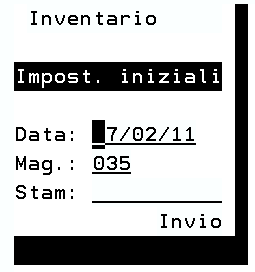 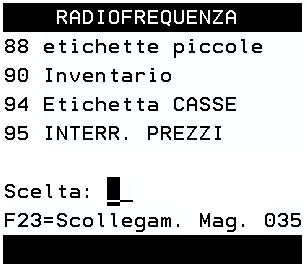 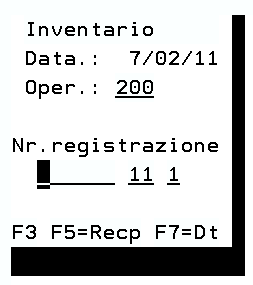 Inserisco l’operatore e vado avanti con invioN.B. un codice operatore per terminaleSE SPARO UN ARTICOLO PIU’ VOLTE, LE QUANTITA’ SPARATE VERRANNO SOMMATESparo sul barcode del prodotto e scrivo le quantità contate a scaffale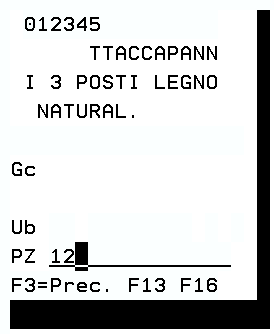 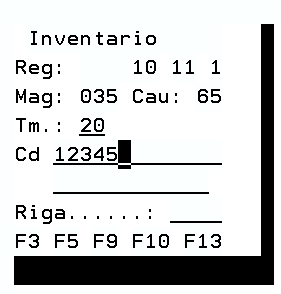 Vado avanti (sparo barcode e scrivo quantità)Per chiudere premo il tasto F9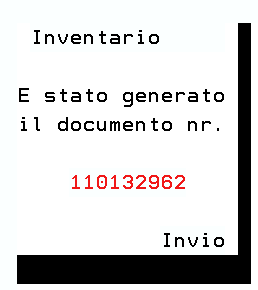 Il documento generato esce in stampa e serve per eventuali rettifiche.Pronto Hobby Brico Maida 035Credenziali:			DA			AUtente		RFQ200 		RFQ229Operatore	200 			226Pronto Hobby Brico Maida 036Credenziali:			DA			AUtente		R01 			R20Operatore	438 			458Pronto Hobby Brico Maida 037Credenziali:			DA			AUtente		RF110 		RF125Operatore	330 			349Pronto Hobby Brico Maida 002Credenziali:			DA			AUtente		RFQMK1 		RFQMK10Operatore	480 			489Pronto Hobby Brico Maida 039Credenziali:			DA			AUtente		RFQMK1 		RFQMK10Operatore	600 			609Pronto Hobby Brico Maida 005Credenziali:			DA			AUtente		T90 			T99Operatore	400 			420